AP Biology Summer Assignment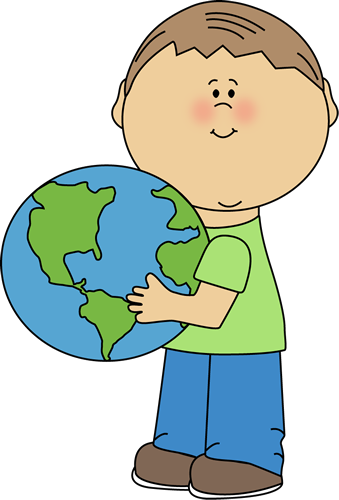 Burnaby Central Secondary2015 -2016Welcome to Biology 11/12H and AP Biology Tutorial!Biology 11/12H, offered in semester 1, includes the BC Biology curriculum, enriched with AP topics where appropriate.  The AP Biology Tutorial, offered in semester 2, is a fast paced course that covers the remainder of the AP Biology curriculum.  Together, these courses are the equivalent of a two semester introductory biology course usually taken in the first year of university.  In other words, it's a little like drinking from a fire hose.It will be a rewarding experience, but as with most things that are, it will also be very challenging.  Throughout the courses, you will become familiar with the major recurring ideas that run through all topics and material.  The 4 BIG IDEAS are:Big Idea 1: The process of EVOLUTION drives the diversity and unity of life.Big Idea 2: Biological SYSTEMS utilize FREE ENERGY and molecular building blocks to grow, to reproduce and to maintain dynamic homeostasis.Big Idea 3: Living systems store, retrieve, transmit and respond to INFORMATION essential to life processes.Big Idea 4: Biological SYSTEMS INTERACT, and these systems and their interactions possess complex properties.To successfully complete the course and meet all the required objectives, you will need to do independent work on your own at home.  It will not replace classroom instruction or labs.  It is to ensure all material is covered thoroughly.  During the school year, you will be reading chapters in the book and taking some of your own notes to supplement notes taken in class. You will also check out other resources and links given to you in class, as they will help your understanding of the topic.  It is necessary to do this throughout the year.Summer StudyIf you are registered in both Biology 11/12 H in semester 1 and AP Biology Tutorial in semester 2, you will thank yourself later if you take a chunk out of the AP content right now:Get a head start on the AP Biology for semester 2 content by working your way through the following chapters using the Campbell AP Biology online textbook and Reading Guide.Chapters 51 - 54.  (You will need to contact Mrs. P to get access information.*)Print out and fill out the textbook Active Reading Guide.You will also benefit from becoming familiar with the philosophy and details of AP BiologyGive yourself an overview of the course by visiting the College Board AP Biology Website.Get familiar with some of the recommended resources for this course listed in the AP drop down menu of the website “Mrs. P’s World of Science”.If you also want to preview the Biology 11/12H content, and hit the ground running in September, you can use the same resources to build a strong background by Reading Chapter 1Using Chapter 2 as a reviewWorking your way through the Active Reading Guide - Chapters 3, 4 and 5.  (These chapters will cover the first topics of Biology 11/12H)In the fall, we will work on establishing systems so that you can support each other in your learning.  It’s going to be a great year.  We are going to work hard, learn a lot, and hopefully have some fun doing it.  Looking forward to getting to know each of you.Mrs. Pereira